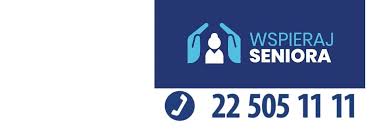 Gmina Koszyce realizuje program  „WSPIERAJ SENIORA”   także w okresie świątecznym Program Wspieraj Seniora – Solidarnościowy Korpus Wsparcia Seniorów skierowany jest do osób, które ukończyły 70 lat, pozostają w domu i nie są w stanie samodzielnie zaspokoić swoich podstawowych potrzeb, np. zakupić artykułów pierwszej potrzeby, takich jak żywność czy artykuły higieniczne, nie mogą też liczyć na wsparcie rodziny w tym zakresie. Zgodnie z założeniami programu, Seniorzy mogą zadzwonić na specjalną infolinię: 22   505  11  11   aby poinformować, że potrzebują pomocy.Można kontaktować się bezpośrednio z Miejskim i Gminnym Ośrodkiem Pomocy Społecznej w Koszycach, dzwoniąc pod numer telefonu: 41 35 14 048 wew. 117, 41 35 14 115 wew. 117 lub  663 869 558 od poniedziałku do piątku w godzinach od 7:30 do 15:30, lub  pod numerem telefony 663 869 558 w godzinach od 15.30 do 19.00,  a w pilnych sytuacjach również w sobotę i niedzielę w godzinach od 7:30 do 19:00. W gminie  Koszyce  z  Seniorami skontaktuje się pracownik Miejskiego i Gminnego Ośrodka Pomocy Społecznej w Koszycach, który weryfikuje zgłoszenie i ustala szczegóły dotyczące wsparcia. Co ważne, koszt dostarczonych zakupów pokrywa Senior. Samo dostarczenie żywności, leków czy inne czynności jakie wykona wolontariusz lub pracownik socjalny są bezpłatne. W okresie realizacji programu, na stronie internetowej Urzędu Miasta i Gminy Koszyce www.koszyce.gmina.pl  będą pojawiać się na bieżąco aktualizowane informacje dotyczące wsparcia dla osób starszych. Program trwa do 31 grudnia 2020r.Zadanie dofinansowane jest ze środków otrzymanych od Wojewody w ramach Programu „Wspieraj Seniora” na rok 2020. 